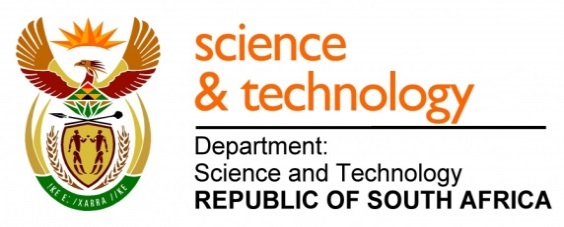 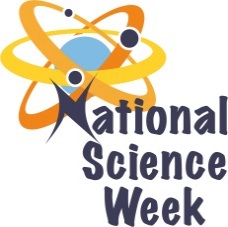 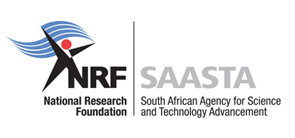 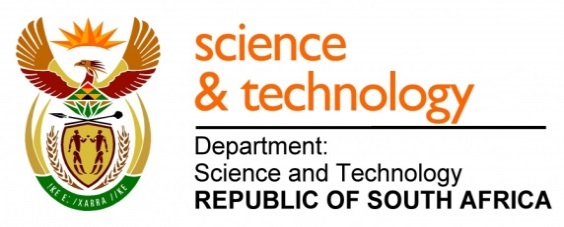 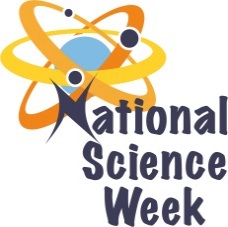 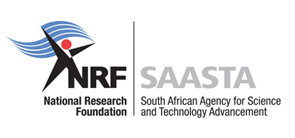 ORGANISATION NAME: 	ORGANISATION NAME: 	ORGANISATION NAME: 	ORGANISATION NAME: 	MATHS & SCIENCE LEADERSHIP ACADEMY NPCMATHS & SCIENCE LEADERSHIP ACADEMY NPCMATHS & SCIENCE LEADERSHIP ACADEMY NPCMATHS & SCIENCE LEADERSHIP ACADEMY NPCMATHS & SCIENCE LEADERSHIP ACADEMY NPCMATHS & SCIENCE LEADERSHIP ACADEMY NPCCONNECT WITH US ONLINECONNECT WITH US ONLINECONNECT WITH US ONLINETwitter: Twitter: >>>>>CONNECT WITH US ONLINECONNECT WITH US ONLINECONNECT WITH US ONLINEFacebook:Facebook:>>>>>CONNECT WITH US ONLINECONNECT WITH US ONLINECONNECT WITH US ONLINEWebsite: Website: >>>>>DATE OF ACTIVITYDISTRICT WHERE ACTIVITY BEING HELDVENUE WHERE ACTIVITY IS TAKING PLACEACTIVITIES (Provide a short description of the activity)ACTIVITIES (Provide a short description of the activity)ACTIVITIES (Provide a short description of the activity)TARGET AUDIENCETIMESLOTCONTACT PERSONEMAIL ADDRESSPHONE NUMBERBOOKING REQUIRED(YES OR NO)07, 08, 10 & 11 AugustFrancis BaardMSLA CampusGrade 6 STEM workshops will include the following activities:pulsating drumming sessionMaths TouristSET Career presentationsScience Tourism in the Northern CapeGrade 6 STEM workshops will include the following activities:pulsating drumming sessionMaths TouristSET Career presentationsScience Tourism in the Northern CapeGrade 6 STEM workshops will include the following activities:pulsating drumming sessionMaths TouristSET Career presentationsScience Tourism in the Northern Cape480 Grade 6 learners and 32 teachers from 16 targeted schools in Kimberley.2 workshops per day from 08:00 – 13:00.Each workshop will run for 2hours 40 minutes.Anne Macleananne@msla.org.za053-8325047No – invited schools only11 AugustFrancis BaardMSLA CampusKids teaching Parents Workshop will include:What is National Science Week all about & the importance of STEMIIYT 2017 & the importance of science tourism Fun with maths: Can Parents make the CASIO calculator count? Problems relating to a MATHEMATICS TOURIST All about the Bloodhound SSC – example of SCIENCE TOURISM in the Northern CapeKids teaching Parents Workshop will include:What is National Science Week all about & the importance of STEMIIYT 2017 & the importance of science tourism Fun with maths: Can Parents make the CASIO calculator count? Problems relating to a MATHEMATICS TOURIST All about the Bloodhound SSC – example of SCIENCE TOURISM in the Northern CapeKids teaching Parents Workshop will include:What is National Science Week all about & the importance of STEMIIYT 2017 & the importance of science tourism Fun with maths: Can Parents make the CASIO calculator count? Problems relating to a MATHEMATICS TOURIST All about the Bloodhound SSC – example of SCIENCE TOURISM in the Northern Cape60 parents of MSLA learners17:00 – 20:00Anne Macleananne@msla.org.za053-8325047No-parents by invitation only10 AugustFrancis BaardRadio TeemanengGirls Radio Talk ShowThe MSLA GIRL learners will address the following topics:What NSW is all aboutMotivating the youth of the Northern Cape Province, especially GIRLS, to take maths & science at school and to work hard in these subjects which are the key to the futureInspiring the youth of the province, especially GIRLS, to have a dream in life and to take up SET careers  in order to radically transform the economy of South AfricaHighlighting the IYT and the importance of SCIENCE TOURISM in the Northern CapeGirls Radio Talk ShowThe MSLA GIRL learners will address the following topics:What NSW is all aboutMotivating the youth of the Northern Cape Province, especially GIRLS, to take maths & science at school and to work hard in these subjects which are the key to the futureInspiring the youth of the province, especially GIRLS, to have a dream in life and to take up SET careers  in order to radically transform the economy of South AfricaHighlighting the IYT and the importance of SCIENCE TOURISM in the Northern CapeGirls Radio Talk ShowThe MSLA GIRL learners will address the following topics:What NSW is all aboutMotivating the youth of the Northern Cape Province, especially GIRLS, to take maths & science at school and to work hard in these subjects which are the key to the futureInspiring the youth of the province, especially GIRLS, to have a dream in life and to take up SET careers  in order to radically transform the economy of South AfricaHighlighting the IYT and the importance of SCIENCE TOURISM in the Northern CapeRadio Teemaneng listeners17:00 – 17:30To be confirmedAnne Macleananne@msla.org.za053-8325047N/A12 AugustFrancis BaardDiamond PavilionScience Tourism ExhibitionThe focus will be on the theme: SCIENCE TOURISM.Special inclusion will be made of the BLOODHOUND SSC Project, a global Engineering Adventure, using a 1000 mph World Land Speed Record attempt to inspire the next generation about science, technology, engineering and mathematics.Science Tourism ExhibitionThe focus will be on the theme: SCIENCE TOURISM.Special inclusion will be made of the BLOODHOUND SSC Project, a global Engineering Adventure, using a 1000 mph World Land Speed Record attempt to inspire the next generation about science, technology, engineering and mathematics.Science Tourism ExhibitionThe focus will be on the theme: SCIENCE TOURISM.Special inclusion will be made of the BLOODHOUND SSC Project, a global Engineering Adventure, using a 1000 mph World Land Speed Record attempt to inspire the next generation about science, technology, engineering and mathematics.Diamond Pavilion shoppers08:00 – 15:00Anne Macleananne@msla.org.za053-8325047N/A